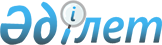 О внесении изменений в приказ Министра финансов Республики Казахстан от 23 января 2018 года № 45 "Об утверждении Правил и сроков вручения проверяемому лицу предварительного акта выездной таможенной проверки, предоставления письменного возражения к предварительному акту выездной таможенной проверки, рассмотрения органом государственных доходов такого возражения, а также категорий проверяемых лиц, в отношении которых применяются нормы по предварительному акту выездной таможенной проверки"
					
			Утративший силу
			
			
		
					Приказ Министра финансов Республики Казахстан от 9 сентября 2020 года № 840. Зарегистрирован в Министерстве юстиции Республики Казахстан 11 сентября 2020 года № 21193. Утратил силу приказом Министра финансов Республики Казахстан от 21 апреля 2021 года № 376
      Сноска. Утратил силу приказом Министра финансов РК от 21.04.2021 № 376 (вводится в действие по истечении десяти календарных дней после дня его первого официального опубликования).
      ПРИКАЗЫВАЮ:
      1. Внести в приказ Министра финансов Республики Казахстан от 23 января 2018 года № 45 "Об утверждении Правил и сроков вручения проверяемому лицу предварительного акта выездной таможенной проверки, предоставления письменного возражения к предварительному акту выездной таможенной проверки, рассмотрения органом государственных доходов такого возражения, а также категорий проверяемых лиц, в отношении которых применяются нормы по предварительному акту выездной таможенной проверки" (зарегистрирован в Реестре государственной регистрации нормативных правовых актов под № 16362, опубликован 23 февраля 2018 года в Эталонном контрольном банке нормативных правовых актов Республики Казахстан) следующие изменения:
      заголовок изложить в следующей редакции:
      "Об утверждении Правил и сроков вручения проверяемому лицу предварительного акта выездной таможенной проверки, предоставления письменного возражения к предварительному акту выездной таможенной проверки, рассмотрения органом государственных доходов такого возражения, а также категории проверяемых лиц, в отношении которых применяются нормы по предварительному акту выездной таможенной проверки"; 
      пункт 1 изложить в следующей редакции: 
      "1. Утвердить прилагаемые Правила и сроки вручения проверяемому лицу предварительного акта выездной таможенной проверки, предоставления письменного возражения к предварительному акту выездной таможенной проверки, рассмотрения органом государственных доходов такого возражения, а также категории проверяемых лиц, в отношении которых применяются нормы по предварительному акту выездной таможенной проверки."; 
      Правила и сроки вручения проверяемому лицу предварительного акта выездной таможенной проверки, предоставления письменного возражения к предварительному акту выездной таможенной проверки, рассмотрения органом государственных доходов такого возражения, а также категорий проверяемых лиц, в отношении которых применяются нормы по предварительному акту выездной таможенной проверки, утвержденные указанным приказом, изложить в новой редакции согласно приложению к настоящему приказу.
      2. Комитету государственных доходов Министерства финансов Республики Казахстан в установленном законодательством порядке обеспечить:
      1) государственную регистрацию настоящего приказа в Министерстве юстиции Республики Казахстан;
      2) размещение настоящего приказа на интернет-ресурсе Министерства финансов Республики Казахстан;
      3) в течение десяти рабочих дней после государственной регистрации настоящего приказа в Министерстве юстиции Республики Казахстан представление в Департамент юридической службы Министерства финансов Республики Казахстан сведений об исполнении мероприятий, предусмотренных подпунктами 1) и 2) настоящего пункта.
      3. Настоящий приказ вводится в действие по истечении десяти календарных дней после дня его первого официального опубликования. Правила и сроки вручения проверяемому лицу предварительного акта выездной таможенной проверки, предоставления письменного возражения к предварительному акту выездной таможенной проверки, рассмотрения органом государственных доходов такого возражения, а также категории проверяемых лиц, в отношении которых применяются нормы по предварительному акту выездной таможенной проверки Глава 1. Общие положения
      1. Настоящие Правила и сроки вручения проверяемому лицу предварительного акта выездной таможенной проверки, предоставления письменного возражения к предварительному акту выездной таможенной проверки, рассмотрения органом государственных доходов такого возражения, а также категории проверяемых лиц, в отношении которых применяются нормы по предварительному акту выездной таможенной проверки (далее – Правила), разработаны в целях реализации пункта 20 статьи 418 Кодекса Республики Казахстан от 26 декабря 2017 года "О таможенном регулировании в Республике Казахстан" (далее – Кодекс).
      2. Настоящие Правила определяют порядок и сроки вручения проверяемому лицу предварительного акта выездной таможенной проверки, предоставления письменного возражения к предварительному акту выездной таможенной проверки, рассмотрения органом государственных доходов такого возражения, а также категории проверяемых лиц, в отношении которых применяются нормы по предварительному акту выездной таможенной проверки. Глава 2. Категории проверяемых лиц, в отношении которых применяются нормы по предварительному акту выездной таможенной проверки
      3. Предварительный акт выездной таможенной проверки направляется:
      1) проверяемым лицам, включенным в перечень, предусмотренный приказом Министра финансов Республики Казахстан от 14 декабря 2018 года № 1082 "Об утверждении Перечня налогоплательщиков, подлежащих мониторингу крупных налогоплательщиков" (зарегистрирован в Реестре государственной регистрации нормативных правовых актов под № 17992);
      2) проверяемым лицам, заключившим инвестиционные контракты в соответствии со статьями 285, 294, 295-1 Предпринимательского кодекса Республики Казахстан от 29 октября 2015 года;
      3) проверяемым лицам, у которых по предварительным актам выездной таможенной проверки сумма к начислению таможенных платежей, налогов, специальных, антидемпинговых, компенсационных пошлин, процентов превышает пяти тысяч кратный месячный расчетный показатель, установленный законом о республиканском бюджете и действующий на 1 января соответствующего финансового года.
      4. В рамках настоящих Правил используются следующие понятия:
      1) письменное возражение – письменное несогласие проверяемого лица с результатами предварительного акта выездной таможенной проверки;
      2) предварительный акт выездной таможенной проверки – документ о предварительных результатах выездной таможенной проверки, составленный должностным лицом органа государственных доходов. Глава 3. Порядок и срок вручения проверяемому лицу предварительного акта выездной таможенной проверки
      5. До составления акта выездной таможенной проверки, предусмотренного пунктом 19 статьи 418 Кодекса, в случае выявления нарушения таможенного законодательства Евразийского экономического союза, таможенного и (или) иного законодательства Республики Казахстан, должностное лицо органа государственных доходов вручает проверяемому лицу предварительный акт выездной таможенной проверки.
      6. Предварительный акт выездной таможенной проверки вручается проверяемому лицу лично под роспись не позднее 5 (пяти) рабочих дней до даты завершения выездной таможенной проверки.
      При невозможности вручения проверяемому лицу предварительного акта выездной таможенной проверки в связи с отсутствием его по месту нахождения орган государственных доходов, осуществляющий выездную таможенную проверку, проводит обследование по месту нахождения, указанному в регистрационных данных проверяемого лица с привлечением 2 (двух) понятых.
      По результатам обследования составляется акт обследования, в котором указываются:
      место, дата и время составления;
      должность, фамилия, имя и отчество (если оно указано в документе, удостоверяющем личность) должностного лица органа государственных доходов, составившего акт;
      наименование органа государственных доходов;
      фамилия, имя и отчество (если оно указано в документе, удостоверяющем личность), наименование и номер документа, удостоверяющего личность, адрес места жительства привлеченных понятых;
      фамилия, имя и отчество (если оно указано в документе, удостоверяющем личность) и (или) наименование проверяемого лица, его идентификационный номер;
      информация о результатах обследования.
      В качестве понятых приглашаются любые совершеннолетние дееспособные граждане, не заинтересованные в исходе действий должностного лица органа государственных доходов и проверяемого лица. Не допускается участие в качестве понятых должностных лиц государственных органов Республики Казахстан и работников, учредителей (участников) проверяемого лица.
      В случае установления в результате обследования фактического отсутствия проверяемого лица по месту нахождения, указанному в регистрационных данных, датой вручения документов, указанных в настоящем пункте, является дата составления акта обследования.
      7. Проведение выездной таможенной проверки приостанавливается в порядке и сроках, предусмотренных пунктом 18 статьи 418 Кодекса. Глава 4. Порядок и сроки предоставления письменного возражения к предварительному акту выездной таможенной проверки, а также рассмотрения органом государственных доходов такого возражения
      8. Письменное возражение на предварительный акт выездной таможенной проверки предоставляется в орган государственных доходов, осуществляющий выездную таможенную проверку, в течение 10 (десяти) рабочих дней со дня получения предварительного акта выездной таможенной проверки.
      9. В письменном возражении указываются:
      1) наименование органа государственных доходов, проводящего выездную таможенную проверку;
      2) фамилия, имя и отчество (если оно указано в документе, удостоверяющем личность) либо полное наименование лица, подающего письменное возражение, его место жительства (место нахождения);
      3) идентификационный номер;
      4) дата подписания письменного возражения проверяемым лицом;
      5) обстоятельства, на которые лицо, подающее письменное возражение, основывает свои требования и доказательства, подтверждающие данные обстоятельства;
      6) перечень прилагаемых документов.
      10. Датой подачи письменного возражения является дата приема и регистрации письменного возражения органом государственных доходов, осуществляющим выездную таможенную проверку.
      При этом проверяемое лицо вправе отозвать ранее поданное письменное возражение к предварительному акту выездной таможенной проверки.
      11. Письменное возражение рассматривается органом государственных доходов, осуществляющим выездную таможенную проверку, в пределах указанных в нем вопросов в течение 10 (десяти) рабочих дней с даты его получения.
      При этом срок рассмотрения письменного возражения продлевается:
      1) в случае направления письменного запроса в соответствии с пунктом 12 настоящих Правил - на 5 (пять) рабочих дней с даты получения ответа;
      2) в случае, предусмотренном пунктом 14 настоящих Правил, не более чем на 15 (пятнадцать) календарных дней.
      О продлении сроков рассмотрения письменного возражения сообщается в письменной форме проверяемому лицу в течение 1 (одного) рабочего дня со дня направления запроса.
      12. Орган государственных доходов, осуществляющий выездную таможенную проверку, при несогласии с письменным возражением проверяемого лица направляет письменный запрос в Комитет государственных доходов Министерства финансов Республики Казахстан (далее – Комитет) в течение срока рассмотрения такого возражения, с приложением:
      предварительного акта выездной таможенной проверки;
      письменного возражения проверяемого лица;
      позиции органа государственных доходов, осуществляющего выездную таможенную проверку;
      других документов, связанных с исчислением таможенных платежей и налогов.
      13. Комитет рассматривает запрос органа государственных доходов, осуществляющего выездную таможенную проверку, в течение 30 (тридцати) календарных дней, со дня его регистрации в Комитете, в пределах обстоятельств, на которое лицо, подавшее возражение, основывает свои требования и доказательства, подтверждающие данные обстоятельства, а также в пределах доказательств и обоснований, указанных в позиции органа государственных доходов, осуществляющего выездную таможенную проверку.
      По итогам рассмотрения запроса Комитет направляет ответ с аргументированными обоснованиями по вопросам, поставленным в запросе.
      При этом, в случае направления запросов в государственные органы Республики Казахстан, а также соответствующие органы иностранных государств и иные организации по вопросам, находящимся в компетенции таких органов и организаций, срок рассмотрения запроса приостанавливается на период времени с даты направления такого запроса до даты получения ответа.
      14. При рассмотрении письменного возражения к предварительному акту выездной таможенной проверки должностное лицо органа государственных доходов, осуществляющее выездную таможенную проверку, при необходимости направляет проверяемому лицу и (или) в уполномоченные государственные органы, а также соответствующие органы иностранных государств и (или) иные организации запросы о предоставлении в письменной форме дополнительной информации либо пояснения по вопросам, изложенным в письменном возражении.
      При этом запросы рассматриваются уполномоченными государственными органами Республики Казахстан в сроки установленные Законом Республики Казахстан "Об административных процедурах".
      Взаимодействие с государственными органами иностранных государств осуществляется в соответствии с международными договорами Республики Казахстан.
      15. Орган государственных доходов, осуществляющий выездную таможенную проверку, по итогам рассмотрения письменного возражения, в сроки, предусмотренные пунктом 11 настоящих Правил, а также с учетом ответа на запрос, предоставленного в соответствии с пунктом 13 настоящих Правил, возобновляет и завершает выездную таможенную проверку в порядке, установленном статьей 418 Кодекса, путем вручения проверяемому лицу:
      1) извещения о возобновлении выездной таможенной проверки в соответствии с требованиями пункта 18 статьи 418 Кодекса;
      2) акта выездной таможенной проверки в соответствии с требованиями пункта 21 статьи 418 Кодекса;
      3) уведомления о результатах проверки в соответствии с требованиями статьи 419 Кодекса.
      16. В случае непредоставления проверяемым лицом письменного возражения в срок, установленный пунктом 8 настоящих Правил, или отзыва проверяемым лицом письменного возражения, орган государственных доходов, осуществляющий выездную таможенную проверку, возобновляет и завершает выездную таможенную проверку в порядке, установленном  статьей 418 Кодекса, путем вручения проверяемому лицу:
      1) извещения о возобновлении выездной таможенной проверки в соответствии с требованиями пункта 18 статьи 418 Кодекса;
      2) акта выездной таможенной проверки в соответствии с требованиями пункта 21 статьи 418 Кодекса;
      3) уведомления о результатах проверки в соответствии с требованиями статьи 419 Кодекса.
					© 2012. РГП на ПХВ «Институт законодательства и правовой информации Республики Казахстан» Министерства юстиции Республики Казахстан
				
      Министр финансов  
Республики Казахстан 

Е. Жамаубаев
Приложение к приказу
Министра финансов
Республики Казахстан
от 9 сентября 2020 года № 840Утверждены приказом 
Министра финансов
Республики Казахстан
от 23 января 2018 года № 45